«Детям о праве» - под таким названием прошла правовая акция во всех городах и районах Тамбовщины. Стоит отметить ,что подобные акции в области проводились и ранее. Их цель – просвещение детей в области  прав и обязанностей, воспитания их в духе уважения закона.Детский сад «Золотая рыбка» поддержал эту акцию. 19 ноября 2015 года в старшей группе «Почемучки» было проведено мероприятие по правовому воспитанию дошкольников «Право на имя». Вначале дети познакомились с флагом и гербом России,  уточнили для себя, что они граждане  России. А это значит, что каждый ребенок, как гражданин России имеет свои права. Этому была посвящена презентация на тему: «Большие права маленького ребенка». Свои права дети закрепили в дидактической игре « Цветик -семицветик». Каждый лепесток этого цветка обозначал какое-то право. Особенно подробно была освещена тема «Право на имя». В доступной форме детям рассказано о таком документе как свидетельство о рождении, которое дается каждому человеку при рождении. Дети узнали, что имя никто не имеет права отнять  у человека. В игровой форме дети закрепили, как ласково их называют родители дома, кто такие «тезки». Рисуя фигуру человека, дети придумывали ему имя.Мероприятие прошло интересно. Дошкольники с удовольствием рассуждали, отвечали на вопросы, принимали участие в играх. Особенно активны были Волкова Алина, Кожухов Андрей, Щепилова Вика, Кондратьева Даша. Работа по правовому воспитанию дошкольников будет продолжена.Воспитатель: Г.В. УВАРОВАФото автора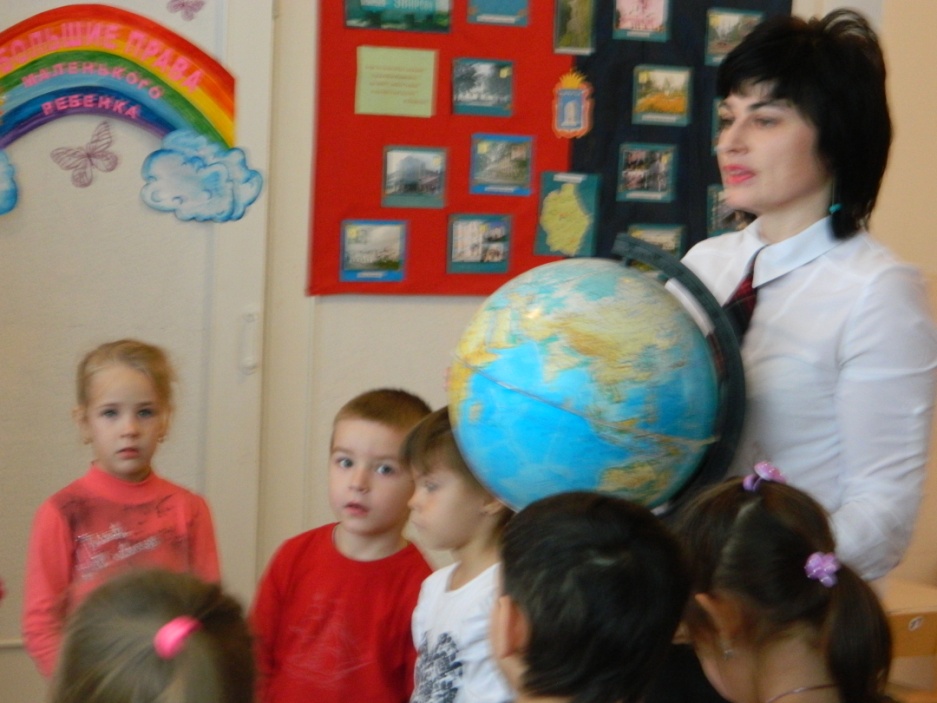 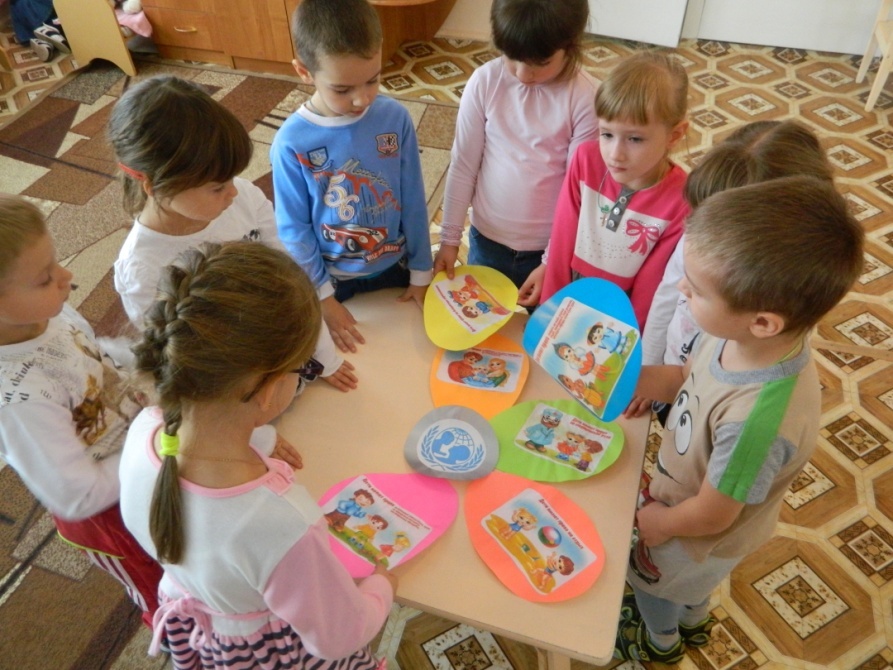 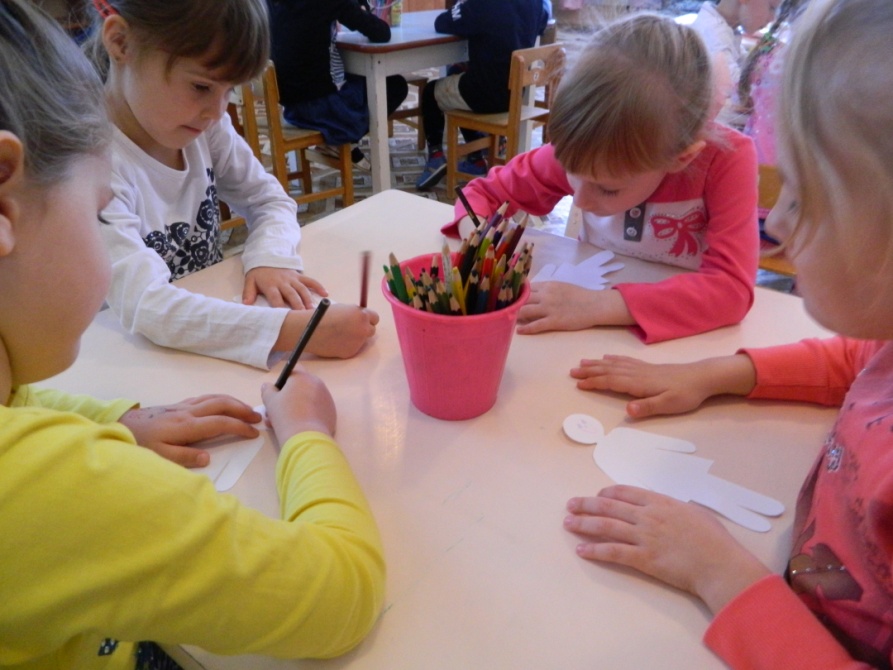 